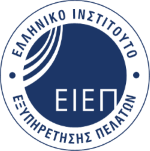 Τρίτη, 17 Ιανουαρίου 202308:30 – 10:30Sofitel Athens AirportΈντυπο Δήλωσης ΣυμμετοχήςΣτοιχεία Εταιρείας/ Οργανισμού & Υπεύθυνου ΕπικοινωνίαςΣτοιχεία Συμμετεχόντων*Η πρόσκληση απευθύνεται σε όλους όσους επιθυμούν να ενσωματώσουν τα ESG κριτήρια στη στρατηγική τους και να κατανοήσουν καλύτερα τους νέους τύπους καταναλωτών.Επωνυμία Εταιρείας/ Οργανισμού:Όνομα Υπευθύνου:Τηλ. Επικοινωνίας:e-mail:α/αΟνοματεπώνυμοΤίτλος θέσηςe-mailΤηλ. επικοινωνίας